Breakfast & Lunch is free to all students.Menu is subject to change. This institution is an equal opportunity provider and employer menu is subject to change.1.Fresh fruit and a vegetable are offered daily.2.No trans-fat in the food offered.3. All breads and grains offered are whole grain.4.  Calories are limited for different grade levels.5. Only nonfat and flavored nonfat milk offered.6. Students must have a fruit & veggie with their meal.7. Reduced sodium items such as cheese, taco meat, turkey breast, pizza and more are purchased.8. Low fat dressings for salads are offered.9. An alternative meal can be substituted of peanut butter and jelly sandwich with cheese stick. If the student doesn’t want the meal planned for the day.10. Cereal, Muffin, cheese stick, fruit juice & milk offered every day at Breakfast.11. Fresh veggie bar offered daily at lunch.November2022Atlanta Community SchoolsBreakfast Menu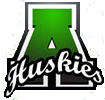 12345Breakfast RoundGo GurtFruit & MilkBreakfast KitFruit & MilkBreakfast Sandwich Fruit & MilkMini PancakesFruit & Milk6789101112Egg Omelet w/ ToastFruit & MilkGolden Grams Cereal BarsFruit & MilkButterscotch Oatmeal BarFruit & MilkBagel w/ Cream cheeseFruit & MilkYogurt ParfaitFruit & Milk13141516171819Mini PancakesFruit & MilkNo SchoolSafety DayEgg Omelet w/ ToastFruit & MilkBreakfast Sandwich Fruit & MilkDonut StickYogurtFruit & Milk20212223242526Egg Cheese BurritoFruit & MilkBanana BreadFruit & MilkMini French ToastFruit & MilkNo SchoolThanksgiving BreakNo SchoolThanksgiving27282930Breakfast RoundGo GurtFruit & MilkBanana BreadFruit & MilkMini PancakesFruit & Milk